ПРОЕКТ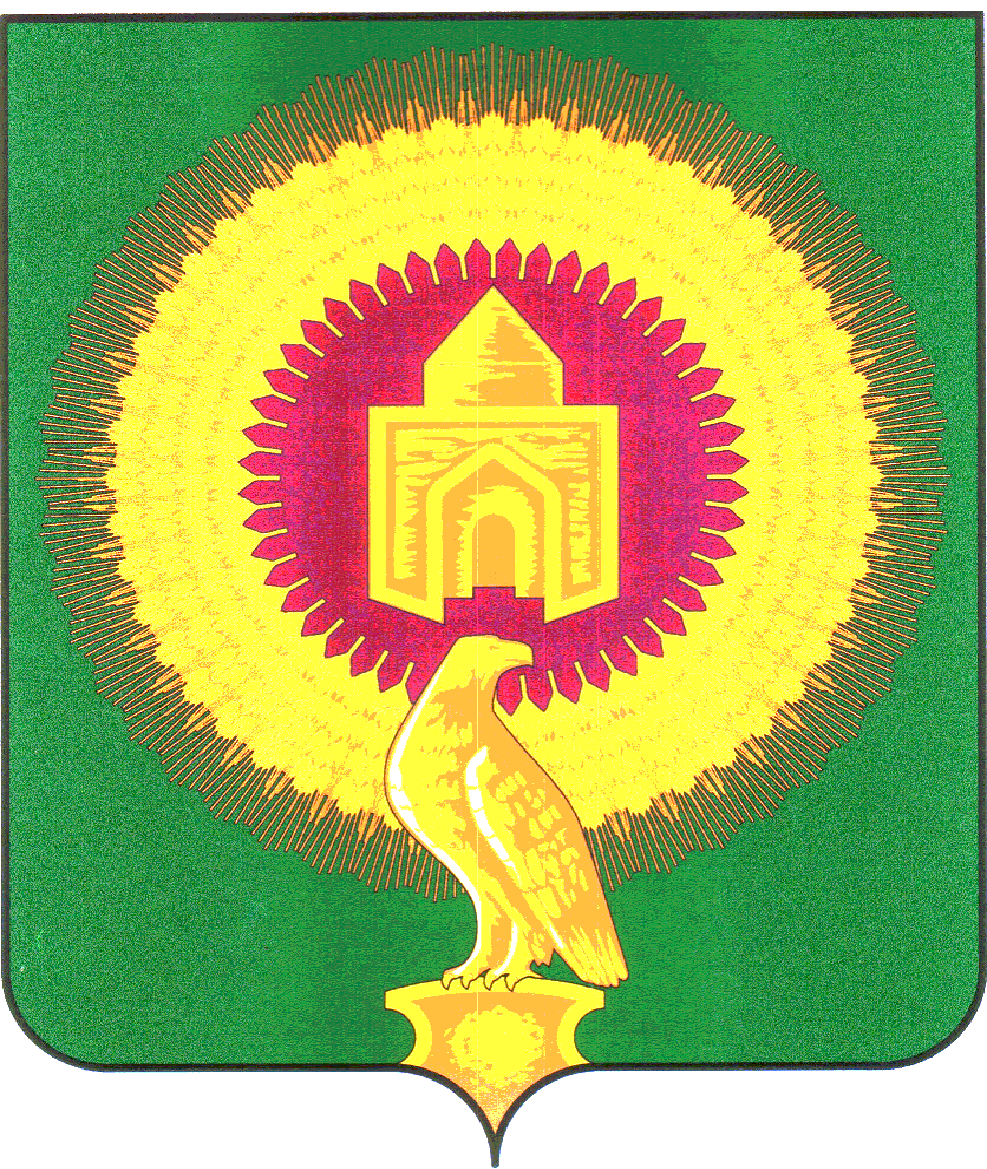 СОВЕТ ДЕПУТАТОВ КРАСНООКТЯБРЬСКОГО СЕЛЬСКОГО ПОСЕЛЕНИЯВАРНЕНСКОГО МУНИЦИПАЛЬНОГО РАЙОНА ЧЕЛЯБИНСКОЙ ОБЛАСТИРЕШЕНИЕОт                     2014г  №  «О внесении изменений в Решениеот 13.09.2012года № 12 «Об установлении земельного налога»В соответствии с Федеральным Законом № 334-ФЗ от 02 декабря 2013 года «О внесении изменений в часть вторую Налогового кодекса Российской Федерации и статью 5 Закона Российской Федерации «О налогах на имущество физических лиц», а так же с целью приведения в соответствии с нормами законодательства актов органов местного самоуправления, Совет депутатов Краснооктябрьского сельского поселения РЕШИЛ:Внести в Решение от 13.09.2012года № 12 «Об установлении земельного налога» следующие изменения:                         1.Исключить в статье 3 пункт 3.3.                        2.Статью 5 изложить в новой редакции:                                    Установить, что для организаций и физических лиц, имеющих в собственности земельные участки, являющиеся объектом налогообложения на территории Краснооктябрьского сельского поселения, льготы установленные в соответствии со ст.395 Налогового Кодекса Российской Федерации действуют в полном объеме.                                   Кроме того, в соответствии со ст.387 Налогового Кодекса Российской Федерации  освобождаются  уплаты  земельного налога на территории Краснооктябрьского сельского поселения:                                   Участники, ветераны Великой отечественной войны –в отношении всех видов категорий земельных участков;                                   Почетные жители Варненского муниципального района, жители Варненского муниципального района, награжденные золотым знаком отличия «За заслуги перед Варненским районом» и пенсионеры по старости –в отношении земель находящихся в черте населенного пункта и предоставленные физическим лицам для ведения личного подсобного хозяйства, огородничества, животноводства.                                    3. Установить, что настоящее решение вступает в силу с 1 января 2015 года.                                    4.Настоящее решение подлежит официальному опубликованию(обнародованию).         Глава Краснооктябрьского сельского поселения                                  А.М.Майоров